Приложение №1 к договоруподряда № ___/__/ОАО от __.__._____Техническое задание.Наименование работ: Выполнение строительных работ по отделочным работам потолка на участке сушки на объекте «Реконструкция комплекса производственных объектов ОАО «Северное Молоко», расположенного по адресу: Вологодская обл., г. Грязовец, ул. Соколовская, д.59. 3й этап.Объём работСтандартное решение по отделке потолка в сушке.Демонтаж старых вентиляционных колпаков в перекрытиях с последующей заделкой посредством ГВЛ и шпаклеванием (при высоте потолка до 24м с учётом сборки/разборки лесов, подмостей и укрывания существующего оборудования) – объём 6 шт.Очистка, шпаклёвка и покраска плит перекрытия в белый цвет краской VDK ВД-АК-1180 (супербелая) (при высоте потолка до 24м с учётом сборки/разборки лесов, подмостей и укрывания существующего оборудования) - объём 600м2.В отделке потолка должны быть использованы: Кислотный состав, грунтовка укрепляющая, ГВЛ, шпатлевка, краска VDK ВД-АК-1180 (супер белая)Транспортные расходы и доставка материала должны быть включены в стоимость работ.Этапы выполнения работ по Стандартному решению:1.Подготовка (закрытие уже установленного оборудования пленкой)2. Демонтаж старых вентиляционных колпаков в перекрытиях с последующей заделкой посредством ГВЛ 3.Очисткка поверхности от старой побелки4.Обработка кислотным составом потолка на 2 раза5.Сплошное шпатлевание потолка6.Обработка грунтовкой потолка7.После полного высыхания грунтовки покраска на первый слой8.Покраска на второй слой, либо до полного покрытия без просветов.Альтернативное решение по отделке потолка в сушкеДемонтаж старых вентиляционных колпаков в перекрытиях с последующей заделкой посредством ГВЛ и шпаклеванием (при высоте потолка до 24м с учётом сборки/разборки лесов, подмостей и укрывания существующего оборудования) – объём 6 шт.Очистка, обработка, грунтовка, шпаклёвка и побелка плит перекрытия в белый цвет (при высоте потолка до 24м с учётом сборки/разборки лесов, подмостей и укрывания существующего оборудования) - объём 600м2.В отделке потолка должны использоваться :Кислотный состав, грунтовка укрепляющая, ГВЛ, шпатлевка, побелка известковая. Известковая побелка, так как поверхность потолка была ранее побелена.Транспортные расходы и доставка материала должны быть включены в стоимость работ.Этапы выполнения работ по Альтернативному решению:1.Подготовка (закрытие уже установленного оборудования пленкой)2. Демонтаж старых вентиляционных колпаков в перекрытиях с последующей заделкой посредством ГВЛ 3.Очисткка поверхности от грязи и отслоившейся старой побелки4.Обработка кислотным составом потолка на 2 раза5.Шпатлевание раковин и выбоин6.Обработка грунтовкой потолка7.После полного высыхания грунтовки побелка на первый слой8.Побелка на второй слой либо до полного покрытия без просветов.Требования к работникам:Все работники, выполняющие работы внутри производственных помещений должны предоставить медицинское заключение на работы на пищевом предприятии.Условия выполнения работ:Стеснённые условия. Все работы требуется выполнять при согласовании с Заказчиком.Высотные работы. Направление на работу только специализированного персонала для высотных работ.Приветствуется круглосуточный режим работы, а также работа в выходные и праздничные дни. Работы возможно проводить в вечернее и ночное время. По согласованию с заказчиком некоторые работы могут быть выполняться в дневное время.Работы по обеспечению Подрядчика электроснабжением, освещением и водоснабжением: Заказчик предоставляет точку подключения на расстоянии не более 30 м от стройплощадки, осветительные приборы, переноски - зона ответственности Подрядчика. Аналогично по водоснабжению, если возникнет такая необходимость. По организации работ внутри предприятия разработана памятка, требования в которой являются обязательными к выполнению, в т.ч. в части введения режима усиленного контроля.Уже смонтированы трубопроводы, инженерные сети и технологическое оборудование.Требуется обязательное ежедневное укрытие всего смонтированного оборудования, трубопроводов, подвесов, чистовых полов и других инженерных коммуникаций.По окончании работ требуется обязательная ежедневная чистка участка проводимых работ и снятие укрывных материалов.При порче оборудования и существующих конструкций требуется восстановление и чистка за счёт подрядчика.Предоставление КП:Коммерческое предложение требуется предоставить в следующем (табличном) виде на фирменном бланке с подписью и печатью. Изменять объёмы в приложенной таблице возможно только по согласованию с заказчиком.Все расходные, транспортные услуги, командировочные и другие накладные расходы требуется включать в соответствующие ПП, не выделяя стоимость отдельно.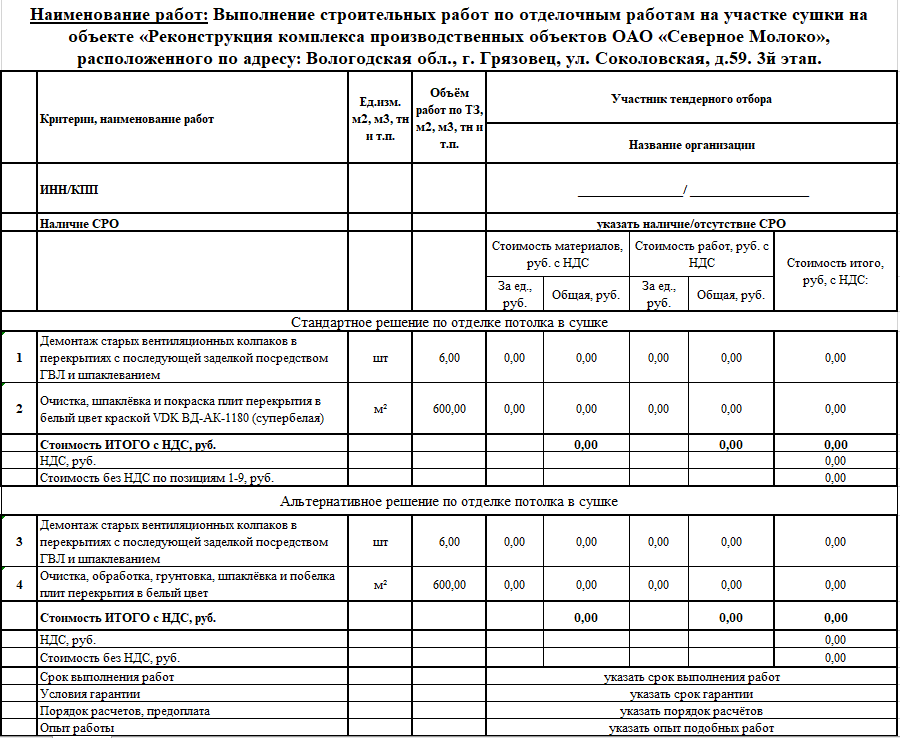 Рис.1. Табличная форма предоставления КП.ТЗ подготовил: ________________________________________ Верховцев Николай АндреевичВедущий инженер проектаОАО "Северное молоко"Моб:+7-921-830-25-84 Почта: VerkhovtsevNA@milk35.ruSkype: VerkhovtsevNAТЗ согласовано: ___________________подрядная организация ______________